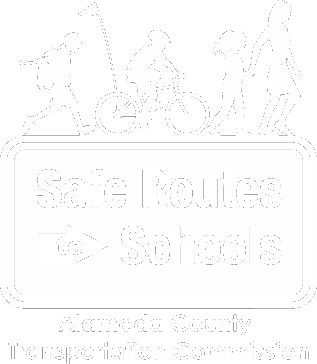 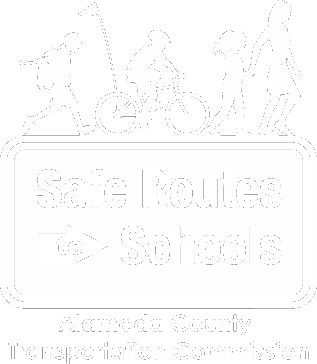 Tema: Un corazón sano no es solamente un corazón activo sino también . En honor al Mes Nacional de la Salud del Corazón, el tema del mes de febrero es Corazones Sanos. Aquí están algunas actividades para mantener nuestros corazones:Sugerencias para escribir cartas:Lea estos datos sobre un Corazón Sano y escríbale una carta a su corazón, dándole gracias por todo el trabajo que le hace.Puede  recibir una carta de un  que no se veía por mucho tiempo. Escríbale una carta a alguien que .Instrucciones: Aquí le mostramos un video útil de cómo escribir una carta.Enviando por correo: Usted puede entregar las cartas en la oficina de correo, o también depositarlas a pie o sobre ruedas en un buzón de correo. Puede usar este enlace para localizar las oficinas y buzones de correo cerca de usted o puede entregar la carta a la mano. También puede enviar cartas a sus compañeros de clase—¡simplemente pídale ayuda a su maestro/a para intercambiarlas!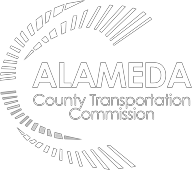 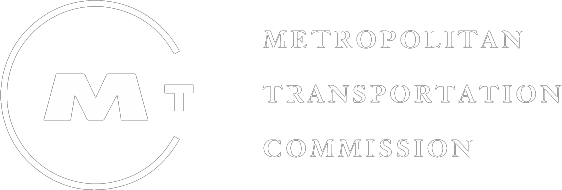 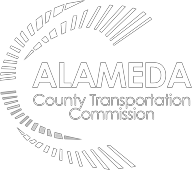 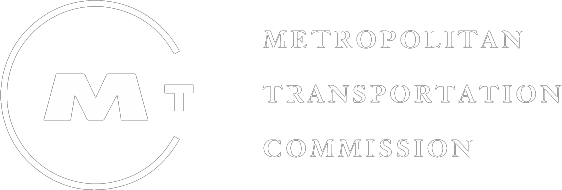 .